POVJERENSTVO ZA IZDAVAČKU 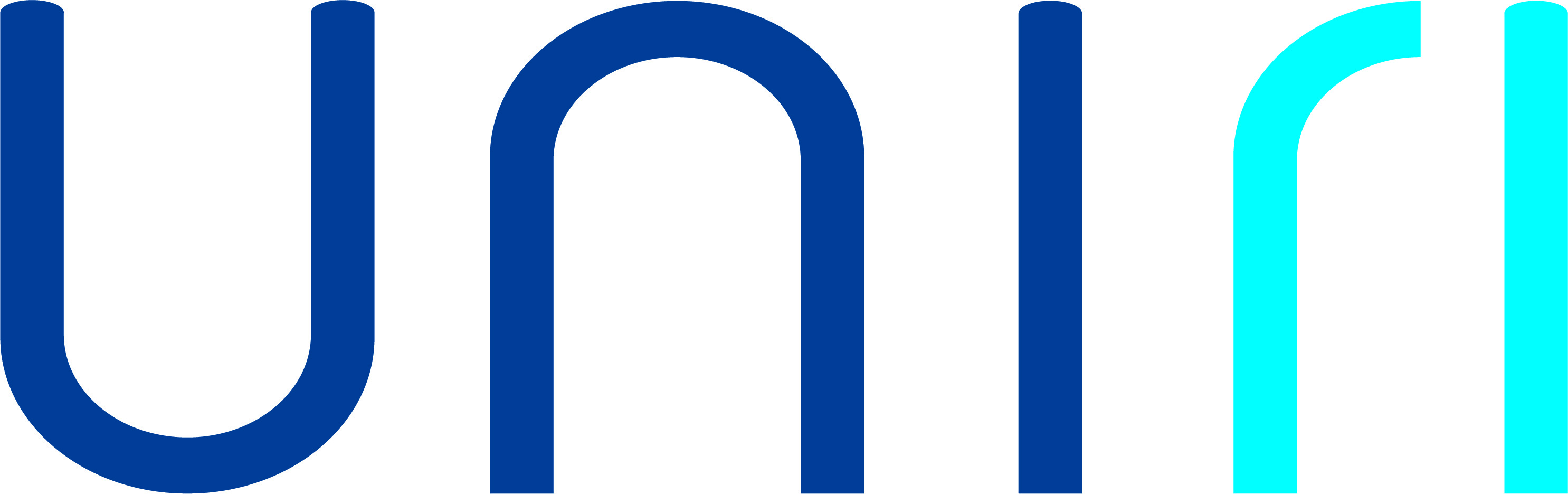 DJELATNOST SVEUČILIŠTA U RIJECITrg braće Mažuranića 10 51000 RijekaIzjava lektoraIzjavljujem da je rukopis pod naslovom               ______________________________________________________________________________________________________________________________________________________
___________________________________________________________________________ lektoriran te usklađen s Izdavačkim standardom Sveučilišta u Rijeci. ___________________________Mjesto i datumIme i prezime lektoraZvanje i stupanj obrazovanja